Buddhism Concepts and Key Questions coveredEnd of phase Buddhism Core knowledge : What do we want pupils to know?Key Stage 2Key Stage 2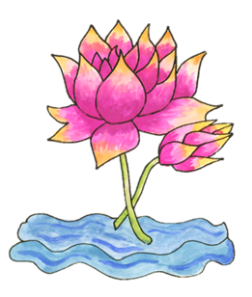 How did Buddha teach his followers to find enlightenment?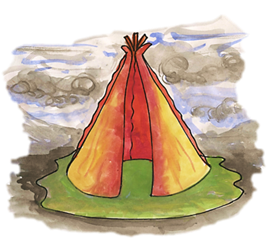 How does the Triple Refuge help Buddhists in their journey through life?